Izvješće UO o svom radu i aktivnostima Udruge Alumni S.E.F. u periodu od 16.02. 2022. – 15.02.2023.1. Upravni odbor Udruge je 16.02.2022.organizirao redovnu godišnju Skupštinu na Prokurativama sukladno važećim epidemiološkim mjerama, na kojoj su podnešeni izvještaji o radu UO, SEFNET-a, zbora i likovne sekcije. Također je razmotreno i usvojeno izvješće NO i godišnje financijsko izvješće. UO  je do sada održao 10 sastanaka  na kojima su također prisustvovali i članovi NO.  Svi dogovori za aktivnosti, kao  i odluke,  donesene su jednoglasno. Nijedan sastanak nije odgođen, i svi članovi UO aktivno sudjeluju u radu, te predlažu nove aktivnosti. 2. U okviru XVII. SEFNET-a  održano je 22  predavanja nekadašnjih studenata o svojim slučajevima iz prakse,  a od toga 4 terenske nastave, sve prema traženju profesora u okviru nastavnih kolegija. Predavanja su održana na fakultetu i to iz kolegija: Financijsko računovodstvo 2, Vanjskotrgovinsko poslovanje, Strategija marketinga u turizmu, Strateški management hotela, Operacijski management I i II, Revizija, Poslovna ekonomija. Na taj način se uspješno nastavila aktivnost naše udruge u povezivanju sadašnjih i bivših studenata na primjerima iz prakse.3. Suradnja s Ekonomskim fakultetom se odvijala prema planiranim aktivnostima u okviru SEFnet a. Dekan prof. Muštra nas je pozvao na prigodno druženje povodom uspješnog završetka prošle akademske godine. Dekan se na ovom skupu pohvalio izvrsnom vijesti zaprimljenoj od EFKD-a vezano za reakreditaciju studija Poslovne ekonomije na prediplpmskoj i diplomskoj razini. Bili smo također pozvani na godišnju dodjelu nagrada za najuspješnije profesore i djelatnike fakulteta.U sklopu web stranice fakulteta u kontaktima su priključene informacije o našoj Udruzi. 4. Aktivnosti Udruge odvijale su se i kroz dvije sekcije: Likovne sekcije i Mješovitog pjevačkog zbora. Sekcije su djelomično djelovale u prostorima van fakulteta (Klub knjigovođa i Ličkoj 9. Na proljeće 2022.dobili smo novu prostoriju u niskom prizemlju fakulteta koje koristi zbor i UO za svoje sastanke. Zbor i likovna sekcija održali su nekoliko nastupa i likovnih izložbi.5. Udruga je u tijeku 2022. godine organizirala tri izleta. Jednodnevni izlet u Benkovac, Vransko jezero u travnju, dvodnevni u Zagreb na izložbu Vlahe Bukovca, Žičaru Sljeme i Medvedgrad u svibnju, te trodnevni izlet  u  Zagorje u listopadu  2022. godine. Uz stručnu pratnju lokalnih vodiča razgledali smo sve povjesne znamenitosti  i muzeje te posjetili Veliko Trgovišće, Trakošćan,  Krapinu, Kumrovec, Dvor Veliki Tabor, Dvorac Oršić u Gornjoj Stubici, Stubičke toplice.6. Ostvarena je i  planirana  edukacija na foto-tečaju koju je vodio Antonio Stipinović predavač na Callegari školi mode i dizajna i član Foto kluba Split. Tečaj se odvijao dijelom u prostorijama Kluba knjigovodja a dijelom na fakultetu. Svi polaznici uspješno su svladali osnove fotografije i praktičnim radovima pokazali usvojeno znanje.7.  Od ostalih planiranih aktivnosti realizirana je proslava 12.godišnjice djelovanja Zbora, koja se zbog pandemijskih mjera odgađala dvije godine.  Nakon redovnih proba održan je mali prigodni domjenak i uz vlastite snage: maestra Bukvića na harmonici, Z. Cvitanovića na gitari, te simpatizera Zbora na mandolini, i glasova svih zboraša, proslavili važan jubilej.8. Odlukom UO prošle godine je u prilog jubileja djelovanja Zbora  ostvarena ideja o izradi bijelih košulja za članove Zbora. Prihvaćena je ponuda firme NIRS- Hannah tekstil d.o.o. Košulje su izrađene i imati će svoju premijeru u ovoj godini.  9. Početkom prosinca održan je i tradicionalni domjenak i ples članova Udruge u prostorijama Kluba knjigovođa. U organizaciji je sudjelovalo  nekoliko članova koji su vrijedno i odgovorno pripremili sve da domjenak uspije.Pored standardnih prosinačkih delicija bakalara, fritula i ostalih jela i pića, glazbeni dio zabave, preuzeo je stari znanac iz Belvija g. Delić,koji je veselim pjesmama raspoložio i rasplesao alumne. 10. U prošloj godini bilo je nekih prijedloga za predavanja i promociju knjige. Nažalost nismo ih stigli organizirati zbog zauzetosti predavača, a neke nismo prihvatili jer nismo našli poveznicu sa ekonmijom i našom Udrugom. Predsjednica UO Alumni S.E.F.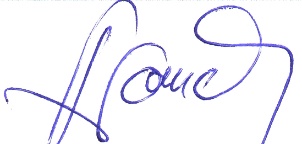 _____________________Vedrana Duplančić FranaU Splitu, 02.02.2023. 